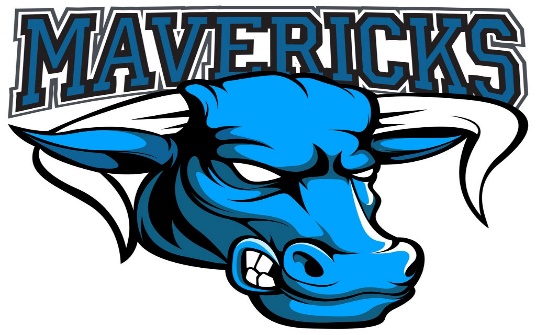 Start: Aug 8th, 2022Monday thru Thursday 4pm to 5:30 pmMust have physical on file and NMAA eligibility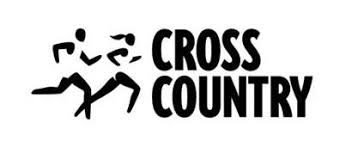 